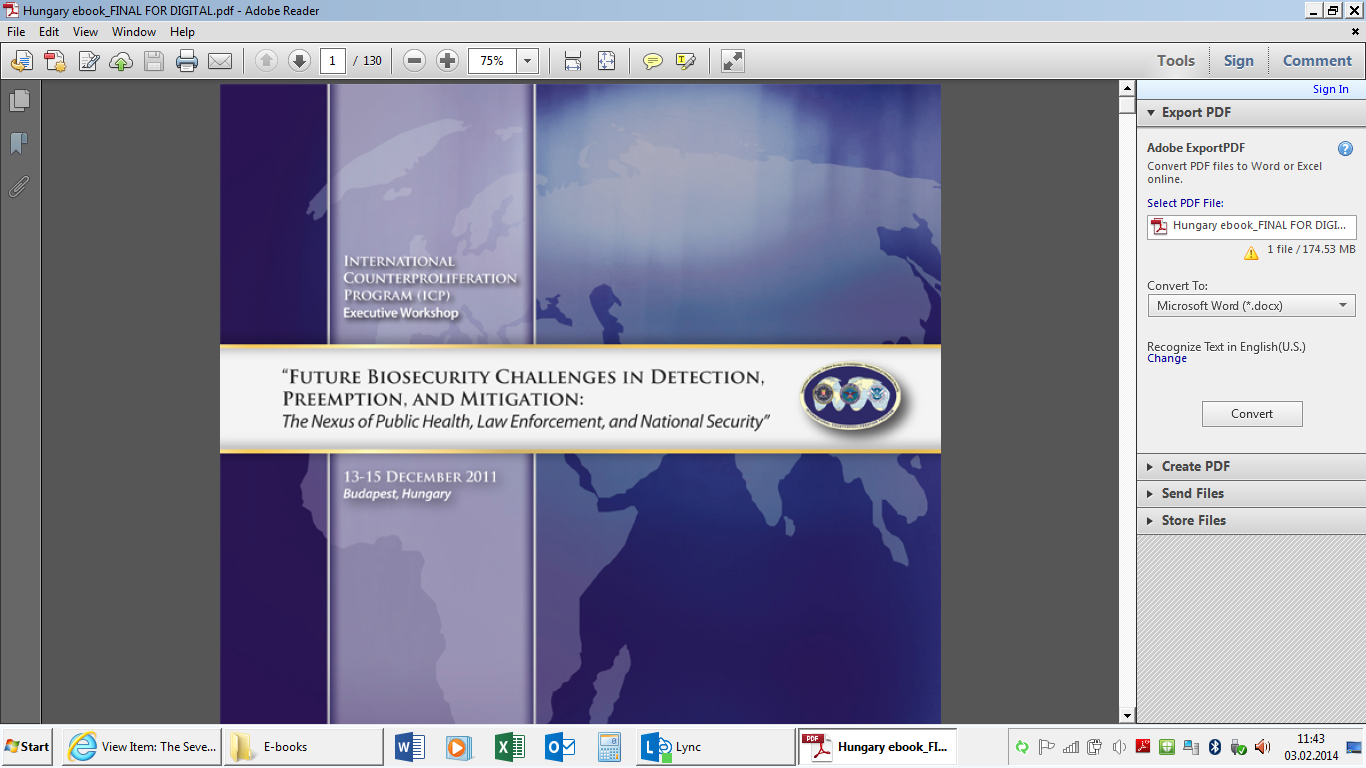 Насловна страна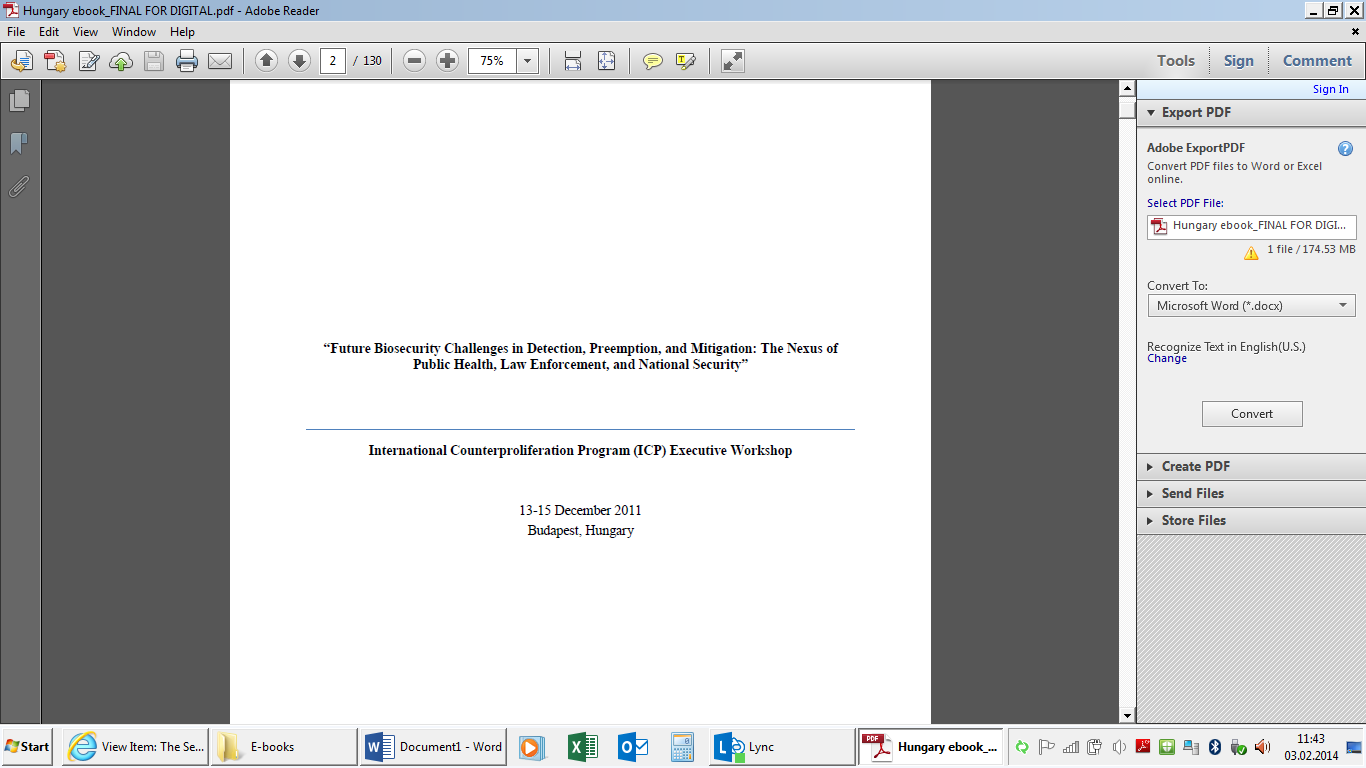 Прва страна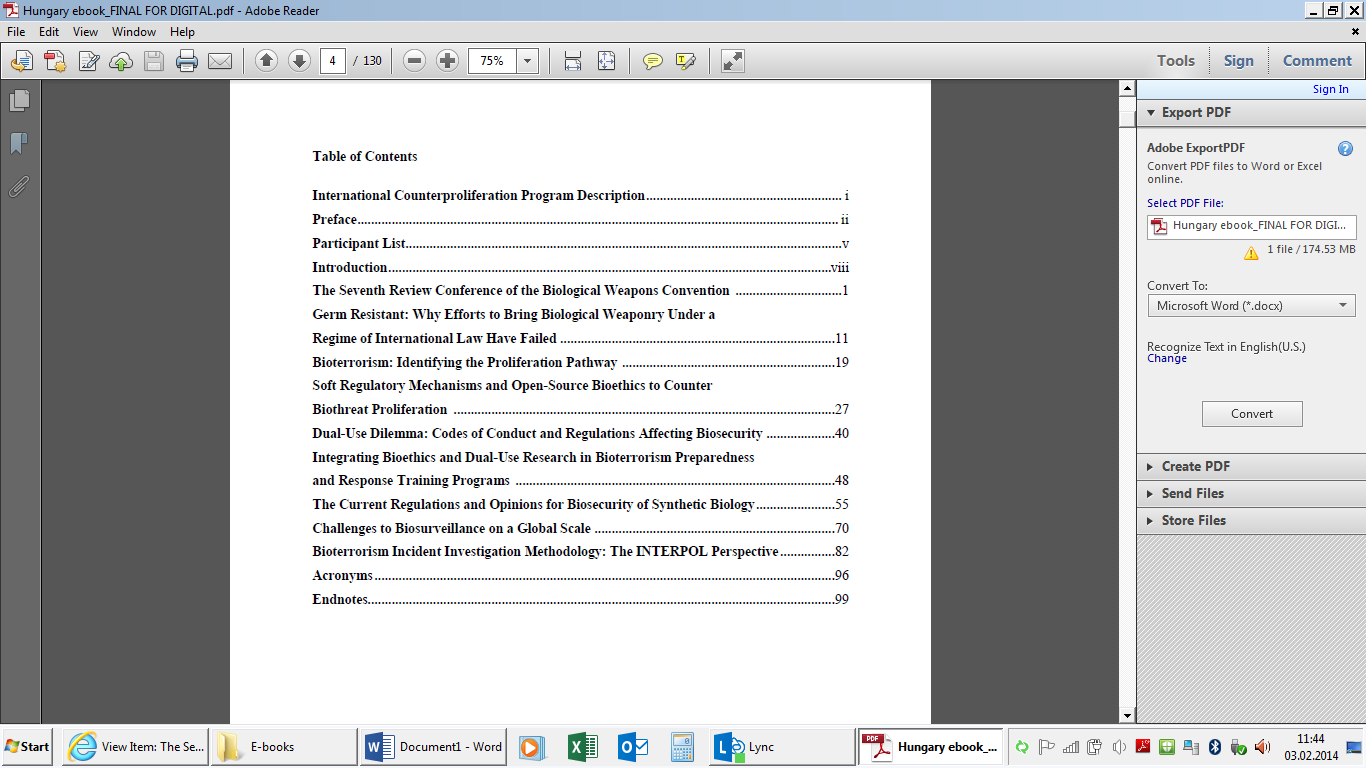 СодржинаВажна напомена:E-book,  стана достапна на веб. Страната на ICP  во втората половина од 2013 година.